Specjalne zestawy promocyjne TendaTenda to jeden z czołowych producentów urządzeń sieciowych. Tym razem przygotowała dla klientów specjalne zestawy promocyjne, które można zakupić na platformie Allegro. To doskonała okazja dla użytkowników, aby zmodernizować swoją sieć niewielkim kosztem.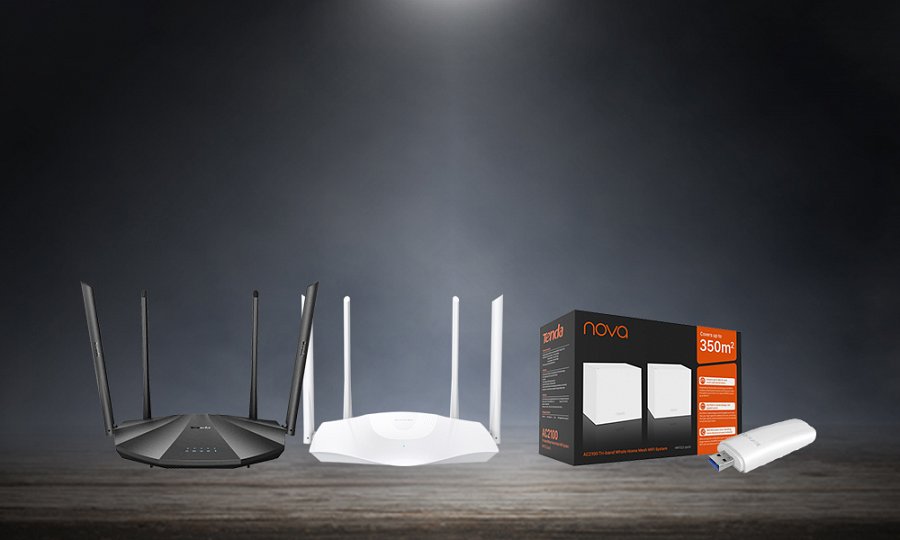 Tenda to jeden z czołowych producentów urządzeń sieciowych. Tym razem przygotowała dla klientów specjalne zestawy promocyjne, które można zakupić na platformie Allegro. To doskonała okazja dla użytkowników, aby zmodernizować swoją sieć niewielkim kosztem. Wśród zestawów znajdziemy:1. System mesh Tenda Nova MW12 (1-pak) + zestaw powerline Tenda PH102. System mesh Tenda Nova MW12 (2-pak) + zestaw powerline Tenda PH10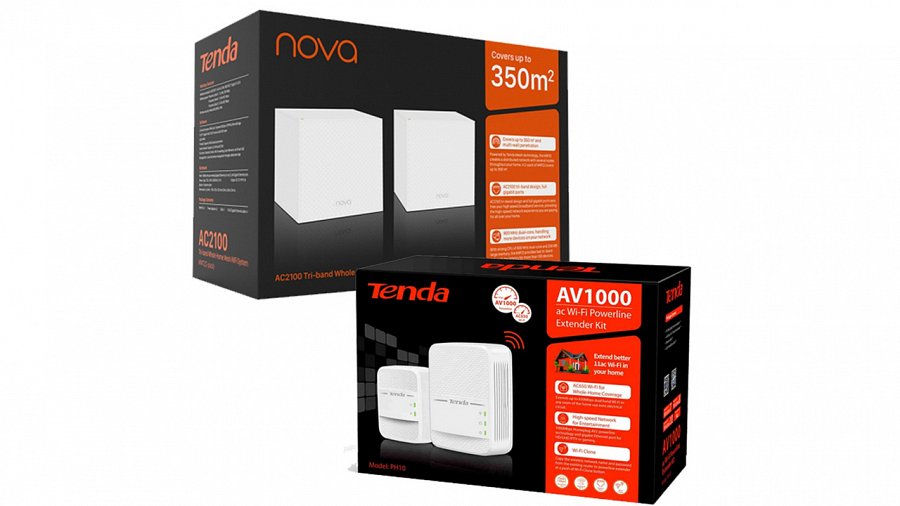 3. Dwupasmowy, gigabitowy router Tenda AC19 + zestaw powerline PH104. Router Wi-Fi 6 Tenda RX3 + zestaw powerline Tenda PH10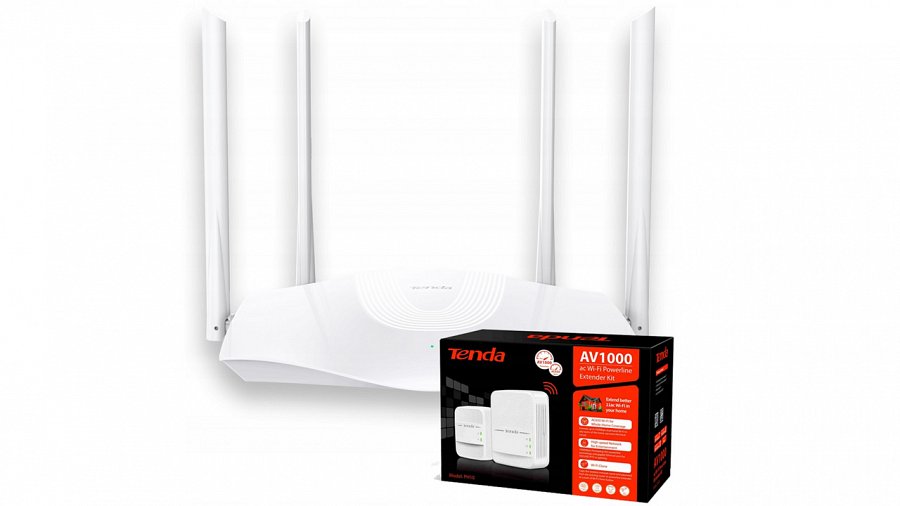 5. System mesh Tenda Nova MW12 (2-pak) + karta sieciowa Tenda U16. System mesh Tenda Nova MW5 (2-pak) + karta sieciowa Tenda U17. Dwupasmowy, gigabitowy router Tenda AC19 + karta sieciowa Tenda U1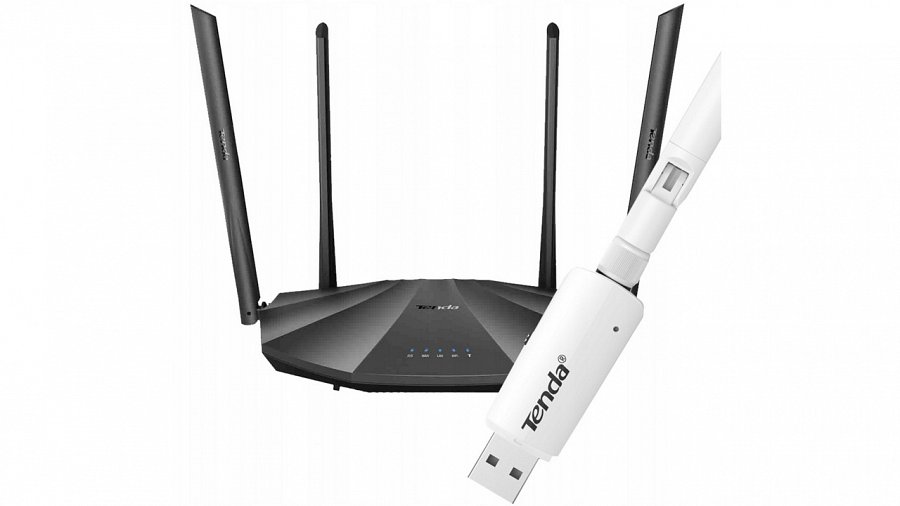 8. Router Wi-Fi 6 Tenda RX3 + karta sieciowa Tenda U19. System mesh Tenda Nova MW5 (2-pak) + karta sieciowa Tenda U1210. System mesh Tenda Nova MW12 (1-pak) + karta sieciowa Tenda U1211. System mesh Tenda Nova MW12 (2-pak) + karta sieciowa Tenda U12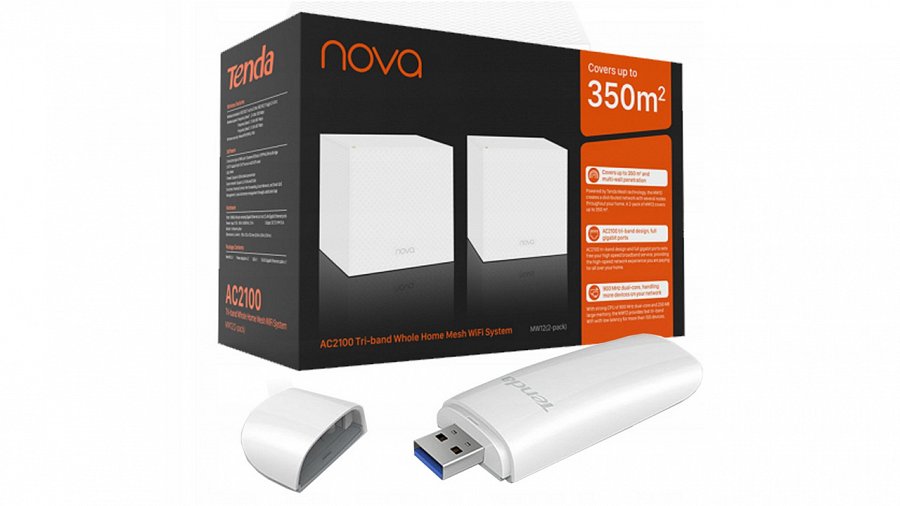 12. Dwupasmowy, gigabitowy router AC19 + karta sieciowa Tenda U12Niezależnie od wybranego zestawu, każdy oferuje jakość i bardzo dobre parametry w niskich cenach. Zostały one stworzone z myślą, aby każdy był tańszy niż w przypadku zakupu urządzeń pojedynczo. Wszystkie zestawy można znaleźć na platformie Allegro.